В парах придумайте диалоги к этим фотографиям и разыграйте их. Используйте как минимум 6 реплик в каждом диалоге.1              2 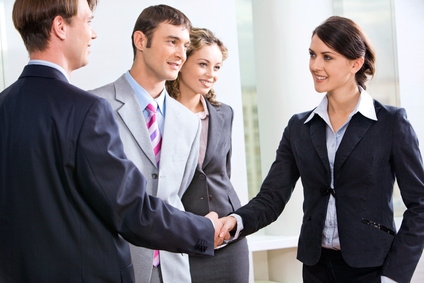 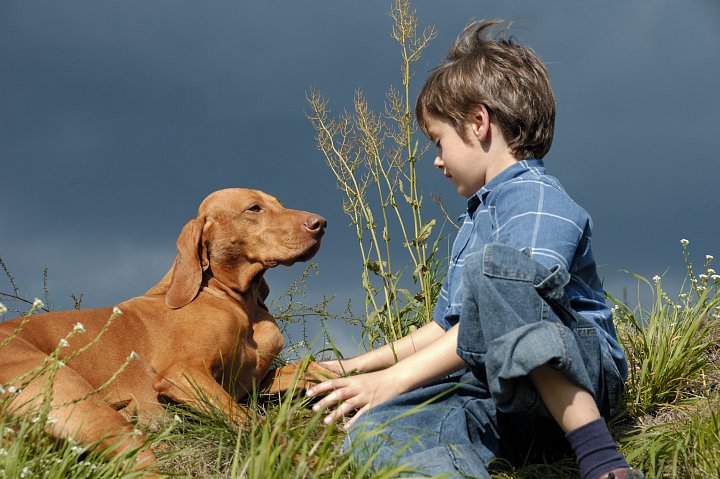 3  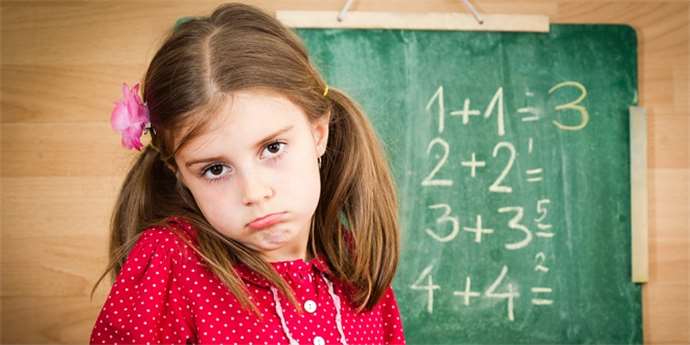 